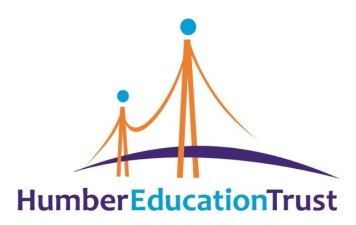 Maybury Primary School – Website Summary InformationAny queries regarding this register should be issued to the Clerk, Mrs E Lister by emailing emma.lister@hullcc.gov.uk or telephone 613290.NameRoleDate appointed and term of officeAttendance at Meetings in last academic year (2021/2022)Nature of InterestPersonal Interests Governor/Trustee at additional school/academyAlison GranthamHeadteacher 20/04/20093 of 3 LGB meetings1 of 1 Pay CommitteeSpin Off Theatre Company & HET employeeNoneTweendykes Special School -11/12/2018Richard MorrellChairCo-opted Governor15/10/2018 – 14/10/20223 of 3 LGB meetings1 of 1 Pay CommitteeKeystone MIS DirectorAssessment consultant to NCCATNoneNoneChristine SmithVice ChairCo-opted Governor09/07/2018 – 08/07/20223 of 3 LGB meetings1 of 1 Pay CommitteeNoneR Smith (brother) -JWSWoodland Primary School – 29/09/2016Kate JacksonStaff Governor16/10/2019 – 15/01/20233 of 3 LGB meetings NoneNoneNoneCraig WilliamsStaff Governor23/01/2018 – 22/01/20222 of 3 LGB meetingsOffice has now endedNoneNoneRokeby Primary School – Vice Chair - 28/03/2019 onwardsPamela  BrownCo-optedGovernor12/11/2021 – 11/11/20252 of 3 LGB meetingsNoneNoneNoneStephen GibsonCo-opted Governor23/04/2019  - 22/04/20233 of 3 LGB meetingsNoneNoneNoneGeoff GroomCo-opted Governor12/11/2021 – 11/11/20253 of 3 LGB meetings1 of 1 Pay CommitteeEast Hull Community Transport - DirectorCottingham Village Trust - TrusteeNoneCaptain John HotchinCo-opted Governor12/11/2021 – 11/11/20252 of 3 LGB meetings -2nd meeting was virtual and could not attendNoneNoneNoneEmma MarshallParent Governor22/07/2021 to 21/07/20252 of 3 LGB meetingsNoneNoneNone